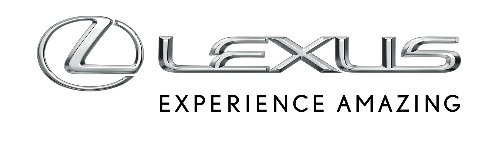 29 MARCA 2018LEXUS RC F GT3 ZESPOŁU EMIL FREY LEXUS RACING W GRZE GRAN TURISMOUnikalny samochód wyścigowy jest już dostępny w grze na konsolę PlaystationLexus RC F GT3 szwajcarskiego zespołu z sezonu 2017 wkroczył w świat wirtualnyZespół Emil Frey Lexus Racing spotkało wyjątkowe wyróżnienie: Lexus RC F GT3, który w swym ubiegłorocznym debiucie w serii wyścigów International GT Open zajął trzecie miejsce, jest teraz dostępny w wirtualnym świecie, umożliwiając graczom walkę o miejsca na podium. Japoński samochód wyścigowy jest najnowszym uzupełnieniem słynnej gry Gran Turismo.
Zespół Emil Frey Lexus Racing startuje w tym roku w najbardziej wymagających mistrzostwach wyścigowych GT3 – serii Blancpain GT. Teraz każdy może spróbować swych sił w wyczynowym Lexusie grając w Gran Turismo Sport i ścigać się wirtualnym samochodem na ponad 50 różnych torach, walcząc z przeciwnikami o zwycięstwo. Najnowsza aktualizacja gry zawiera także trzy nowe wyścigi GT League, motyw kwitnącej wiśni oraz nowy tor wyścigowy Tsukuba w Japonii. 
– „Jesteśmy dumni z faktu, że nasz samochód znalazł się w kultowej grze gry Gran Turismo, a współpraca z jej twórcami była dla nas prawdziwą przyjemnością” – mówi Lorenz Frey, szef zespołu Emil Frey Lexus Racing – „Każdy fan wyścigów i motoryzacji zna grę Gran Turismo, a wielu się na niej wychowało. Do dziś nie ma ona sobie równych pod względem wierności symulacji, jakości wizualizacji wyścigów, przywiązania do szczegółów i emocji, jakie wywołuje”.Więcej informacji można znaleźć na stronach www.gran-turismo.com i www.emilfreyracing.com
